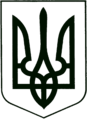 УКРАЇНА
МОГИЛІВ-ПОДІЛЬСЬКА МІСЬКА РАДА
ВІННИЦЬКОЇ ОБЛАСТІВИКОНАВЧИЙ КОМІТЕТ                                                           РІШЕННЯ №330Від 06.11.2023р.                                              м. Могилів-ПодільськийПро встановлення поточних індивідуальних технологічних нормативів використання питної води для Обслуговуючого кооперативу «Подільське джерело» с. Сказинці Могилів-Подільської міської територіальної громади Могилів-Подільського району Вінницької області          Керуючись ст. 30 Закону України «Про місцеве самоврядування в Україні», ст. 40 Водного кодексу України, ст. 29 Закону України «Про питну воду та питне водопостачання», наказом Міністерства регіонального розвитку, будівництва та житлово-комунального господарства України  від 25.06.2014р. №179 «Про затвердження порядку розроблення та затвердження технологічних нормативів використання питної води підприємствами, які надають послуги з централізованого водопостачання та/або водовідведення», враховуючи листи Управління розвитку територій та інфраструктури Вінницької обласної військової адміністрації від 20.09.2023р. №01-15-01/3234 та Державного агентства водних ресурсів України від 05.09.2023р. №828/ВН/21-23, розглянувши клопотання голови Обслуговуючого кооперативу «Подільське джерело» Власика М.Н. зареєстроване в загальному відділі апарату міської ради та виконкому від 20.10.2023р. №02-21/4423, -виконком міської ради ВИРІШИВ:	  1. Встановити поточні індивідуальні технологічні нормативи використання питної води для Обслуговуючого кооперативу «Подільське джерело» с. Сказинці Могилів-Подільської міської територіальної громади Могилів-Подільського району Вінницької області згідно з додатком, що додається.	  2. Голові Обслуговуючого кооперативу «Подільське джерело» Власику М.Н. забезпечити додержання поточних індивідуальних технологічних нормативів використання питної води.3. Контроль за виконанням даного рішення покласти на першого заступника міського голови Безмещука П.О..        Міський голова                                                     Геннадій ГЛУХМАНЮК                                                                                                Додаток                                                                                    до рішення виконавчого                                                                                         комітету міської ради                                                                                    від 06.11.2023 року №330Поточні індивідуальні технологічні нормативи використання питної води для Обслуговуючого кооперативу «Подільське джерело» с. Сказинці Могилів-Подільської міської територіальної громади Могилів-Подільського району Вінницької області Перший заступник міського голови		                   Петро БЕЗМЕЩУК№з/пСкладпоточних індивідуальних технологічних нормативіввикористання питної водизагальних втрат води підприємстваФактичні дані згідно з поточними індивідуальними технологічними нормативамивикористанняпитної водиФактичні дані згідно з поточними індивідуальними технологічними нормативамивикористанняпитної водиНомер додаткуз розрахунком та документами,що підтверджують вказані дані№з/пСкладпоточних індивідуальних технологічних нормативіввикористання питної водизагальних втрат води підприємстватис. м3/рікм3/1000 м3 піднятої водиНомер додаткуз розрахунком та документами,що підтверджують вказані дані12345Індивідуальні технологічні нормативи використання питної води уводопровідному господарстві, м3/1000 м3 піднятої водиІндивідуальні технологічні нормативи використання питної води уводопровідному господарстві, м3/1000 м3 піднятої водиІндивідуальні технологічні нормативи використання питної води уводопровідному господарстві, м3/1000 м3 піднятої водиІндивідуальні технологічні нормативи використання питної води уводопровідному господарстві, м3/1000 м3 піднятої водиІндивідуальні технологічні нормативи використання питної води уводопровідному господарстві, м3/1000 м3 піднятої води    ІВтрати питної води підприємства 0,438151,406Пояснювальна записка до розрахунку індивідуальних технологічних нормативіввикористання питної води1.1.Витоки питної води0,28799,311.1.1.Втрати питної води при підйомі та очищенні--1.1.2.Витоки води з трубопроводів при аваріях0,0227,7231.1.3.Сховані витоки води з трубопроводів0,19667,7911.1.4.Витоки води з ємнісних споруд0,06522,2861.1.5.Втрати води через нещільність арматури 0,0041,5101.1.6.Втрати води на водопровідних  колонках--1.2.Необліковані втрати питної води, у т. ч. 0,15152,0961.2.1.Втрати води, які не зареєстровані засобами вимірювальної техніки0,11037,8621.2.2.Втрати, пов’язані з невідповідністю норм водоспоживання до фактичної кількості спожитої води--1.2.3.Втрати, пов’язані з несанкціонованим відбором води з мережі0,03512,01.2.4.Технологічні втрати води на протипожежні цілі0,0062,234   ІІТехнологічні витрати питної води у водопровідному господарстві0,11338,924Приймаємо згідно з наказом №1792.1.Технологічні витрати води на виробництво питної води0,013,4482.1.1.Технологічні витрати на підйом та очищення води0,013,4482.2.Технологічні витрати води на транспортування і постачання питної води0,09332,02.2.1.Витрати води на планову дезінфекцію свердловин і промивку мереж0,06321,6552.2.2.Витрати води на власні потреби насосних станцій--2.2.3.Витрати води на обмивання і дезінфекцію резервуарів чистої води та водонапірної башти0,0310,3452.3.Технологічні витрати на допоміжних об’єктах--2.4.Витрати води на господарсько-питні потреби працівників підприємства0,013,4762.5.Витрати води на утримання зон санітарної охорони --Поточний індивідуальний технологічний норматив використання питної води у каналізаційному господарствіПоточний індивідуальний технологічний норматив використання питної води у каналізаційному господарствіПоточний індивідуальний технологічний норматив використання питної води у каналізаційному господарствіПоточний індивідуальний технологічний норматив використання питної води у каналізаційному господарствіПоточний індивідуальний технологічний норматив використання питної води у каналізаційному господарстві   ІІІТехнологічні витрати питної води--Разом:Разом:0,551190,33Поточний індивідуальний технологічний норматив використання питної води для підприємстваПоточний індивідуальний технологічний норматив використання питної води для підприємства0,551190,33